                  МБОУ «Средняя общеобразовательная школа№102»

          Заочный конкурс «Лучшая авторская дидактическая игра» 
                    "Путешествие по занимательным страницам”.
                      Номинация : разработка школьного урока –игры

                                   
                                                                                                       Участники: 
                           Громова Тамара Викторовна, учитель биологии и химии.


                                                                                                Барнаул, 2019                                                                                                МБОУ «СОШ 102»                      "Путешествие по занимательным страницам”.Цель: Развитие естественнонаучного кругозора, самореализация личности учащихся.Задачи:Создание условий для формирования коммуникативной компетентности учащихся.Повышение заинтересованности учащихся в учебной деятельности, самообразовании и стимулировании их активности через игру.Участники: В игре принимают участие команды учеников 8 классов, состоящие из 5 человек (4 игроков и капитан).Требования к участникам: владение знаниями и умение их демонстрировать, владение культурой поведения.Порядок проведения игры:Игра состоит из следующих этапов:Выполнение заданий игры, согласно маршруту, индивидуальному для каждой команды. Время выполнения заданий на каждой станции– 10 мин. Задания включают занимательные вопросы, анаграммы, графические вопросы, вопросы с рисунками по биологии, географии, химии.Конкурс капитанов Награждение команд победителей.Состав жюри: учителя биологии, географии, химии школы.Место и время проведения игры указывается в положении.Каждая команда получает маршрутный лист.Маршрутный лист 7-(буква ) класса.Время выполнения заданий на каждой станции10 мин.Биологическая страница № 1.С помощью предложенных подсказок отгадайте  названия биологических объектов или биологические термины, являющиеся многозначными словами.◘ Не только вереница или очередь, но и травянистое лекарственное растение семейства сложноцветных.(Череда)◘ Не только принадлежность для соколиной охоты, но и часть корня.(Чехлик)◘ Не только единица скорости морских судов, но и участок стебля.(Узел)◘ Не только начальный отдел желудка коровы, но и след от листа на побеге растения.(Рубец)◘ Не только чёрная бархатная ленточка, которую женщины носили на шее, но и газонный цветок жёлто-оранжевого цвета.(Бархотка)◘ Не только спортсмен, занимающийся борьбой, но и ядовитая трава семейства лютиковых, известная также под названием аконит.(Борец)◘ Не только женские украшения для лица и тела, но и назойливые двукрылые летающие насекомые.(Мушки)◘ Не только приспособление для ношения двух ведер на плече, но и крупная хищная стрекоза.(Коромысло)◘ Не только крупная хищная птица, питающаяся падалью, но и порода охотничьих собак.(Грифон)◘ Не только специалист по подводным работам, но и крупная собака-спасатель.(Водолаз)◘ Не только круг вальса или этап состязания, но и горный кавказский козёл.(Тур)◘ Не только тайна, но и вещество, вырабатываемое и выделяемое железистыми клетками.(Секрет)◘ Не только астрономический прибор, но и порода золотой аквариумной рыбки.(Телескоп)◘ Не только жилище животных в неволе, но и элементарная живая система, основа строения и жизнедеятельности всех животных и растений.(Клетка)◘ Не только жительницы Германии, но и тропические жалящие насекомые.(Немки)◘ Не только дежурство, сменная работа, но и болотная многолетняя трава.(Вахта)◘ Не только заводная вращающаяся детская игрушка, но и лесной жаворонок.(Юла)◘ Не только заводная вращающаяся детская игрушка, но и малая выпь.(Волчок)◘ Не только острая колючка, но и крупная проходная осетровая рыба.(Шип)◘ Не только смена медицинской повязки, но и хищное млекопитающее семейства куниц.(Перевязка)◘ Не только рубящий кухонный инструмент, но и птица семейства чистиковых.(Топорик)◘ Не только специалистка по пошиву одежды, но и птица, «шьющая» гнездо из листьев.(Портниха)◘ Не только небольшой ресторанчик, кабаре, но и овощное растение.(Кабачок)◘ Не только шоколадные конфеты, но и грибы.(Трюфели)◘ Не ряд одинаковых по размеру, ровных предметов, наложенных один на другой, но и часть ноги.(Стопа)◘ Не только хозяйственная ёмкость, но и часть скелета.(Таз)◘ Не только детское орудие труда, но и кость в верхней части спины.(Лопатка)◘ Не только сторона грани многогранника, но и кость грудной клетки.Биологическая страница № 2.У кого больше ног: у пяти осьминогов или у четырёх кальмаров?   (Одинаково: 5х8 = 4х10 =40)◘ У этого животного две правые ноги и две левые ноги, две ноги спереди и столько же сзади. Сколько ног у этого животного?(Четыре)◘ Какие ягоды с буквой «М» - сладкие, а с буквой «К» - горькие?   (Малина - калина)◘ Какое животное ходит только буквой «Г»?(Конь, если это шахматная фигура.)◘ У какого слона нет хобота?   (У шахматного)◘ На каком базаре самый большой шум?   (На птичьем базаре.)◘ Чем отличается птичий базар от птичьего рынка?   (На рынке торгуют птицами и другими животными, а птичий базар - это массовое колониальное гнездовье морских птиц.)◘ Назовите овощ для закидывания плохих актёров.   (Помидор)◘ Какой овощ необходим для проверки принцесс на чистоту королевской крови?   (Горох, горошина)◘ Какой злак может расти ... на человеке?(Ячмень, воспалённый бугорок у корней ресниц.)◘ Назовите животных-альпинистов.(Горные козлы, цепкопалая ящерица геккон.)◘ «Экономическая порода» собак - это...(Такса, ведь такса - это ещё и установленная расценка.)◘ Какая дикая кошка попала в сообщество автомобилей?(«Ягуар»)◘ Какая птица является крупным издателем школьных учебников?   (Издательство «Дрофа». Дрофа - крупная птица отряда журавлеобразных.)◘ Назовите цветочную позу йога.   (Лотос)◘ Чьи глазки не боятся, а любят смотреть на солнышко?(Анютины глазки - цветы.)◘ Назовите хвойный образец стройности человеческой фигуры.(Кипарис)◘ Талия какого животного является эталонным образцом тонкой талии для всех женщин?   (Осы - осиная талия.)◘ Какое животное и чьё служит образцом для порки детей?(Сидорова коза.)◘ Название какой птицы всё время слышится в строительных лесах?   (Майна - розовый скворец, майна - строительная команда «опускай вниз!»)◘ Какая водоплавающая птица написала известные книги?(Гоголь)Химическая страница № 1.Определите какой из процессов является химическим, а какой - нет. Химическая страница № 2.В тривиальных названиях многих веществ и смесей, используемых в быту, а также лекарственных препаратов, «спрятаны» названия химических элементов, входящих в их состав. Определите эти элементы и запишите их символы.Географическая страница №1Геошарады» (конкурс капитанов)- 1 балл за правильный ответНеобходимо расшифровать нужные слова, используя подсказкиКоманда1удар→ р _ _ _(полезное ископаемое) рудавыбор→ о _ _ _ _(крутой откос на берегу реки) обрывтиски→ Т _ _ _ _ (порт в море Лаптевых) ТиксиКоманда 2пенал→ Н _ _ _ _ (Государство в Азии) Непалрозга→ г _ _ _ _ (атмосферное явление) грозаигра→ Р _ _ _ (столица Латвии) РигаКоманда 3ласка→ с _ _ _ _ (каменная крутая гора) скаласало→ Л_ _ _ (государство на полуострове Индокитай) Лаосподвода→ в _ _ _ _ _ _(падающий поток воды) водопадВ рассказе замените условные знаки словами.Поход.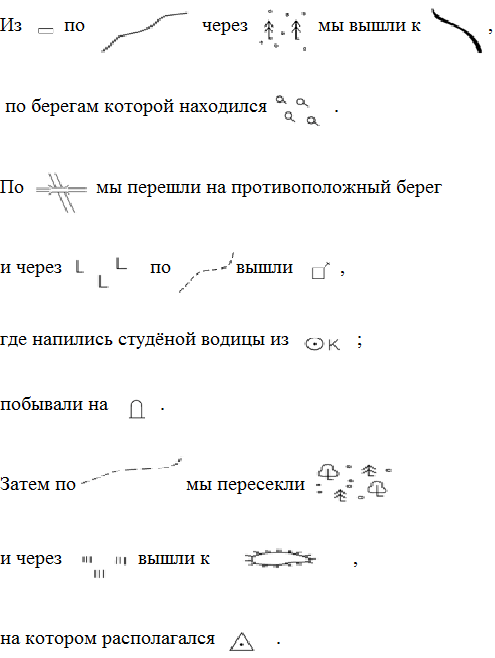 Ответ: Из дома по грунтовой дороге через хвойный лес мы вышли к реке, по берегам которой находился вырубленный лес. По деревянному мосту мы перешли на противоположный берег и через вырубку по тропе вышли к домику лесника, где напились студёной водицы из колодца, побывали у памятника на братской могиле. Затем по тропе мы пересекли смешаный лес и через луг вышли к холму, на котором располагался геодезический знак. КабинетОбщий балл за страницуПодпись эксперта1 Биологическая№2 Химическая№3 Географическая№итого1. Приклеивание магнита к дверце холодильникаА. Химические явленияБ. Физические явления2. Испарение воды из лужА. Химические явленияБ. Физические явления3. Разложение пищи под действием желудочного сокаА. Химические явленияБ. Физические явления4. Нагревание сковородки на электрической плитеА. Химические явленияБ. Физические явления5. Горение дров в каминеА. Химические явленияБ. Физические явления6. Скисание молокаА. Химические явленияБ. Физические явления7. Коррозия водопроводных трубА. Химические явленияБ. Физические явленияНазвания веществ и смесейНазвания и символы элементов, которые «спрятаны» Фосфалюгель (лекарственный препарат)P – фосфорAl – алюминий Алмагель (лекарственный препарат)Al – алюминийMg – магнийФерроплекс (лекарственный препарат)Fe – (от лат. Ferrum)  железоГидроксикарбамид (лекарственный препарат)H – (от лат. Hydrogenium) водородO – (от лат. Oxygenium) кислородC – (от лат. Carboneum) углеродСиликагель (твёрдый адсорбент, применяется для осушки веществ и смесей)Si – (от лат. Silicium)  кремнийНитрофоска (удобрение)N – (от лат. Nitrogenium) -азотP – фосфорK – калийДихлофос (инсектицид, применяется для уничтожения насекомых в быту)Cl – хлорP – фосфорНихром (сплав)Ni – никельCr – хромГалинстан (легкоплавкий сплав)Ga – галлийIn – индийSn – (от лат. Stannum) олово